ΠΡΟΓΡΑΜΜΑ ΣΥΝΕΝΤΕΥΞΕΩΝ ΥΠΟΨΗΦΙΩΝ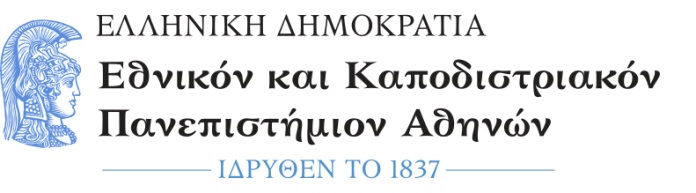 ΣχολήΟικονομικών και Πολιτικών ΕπιστημώνΤμήμαΕπικοινωνίας και Μέσων Μαζικής ΕνημέρωσηςΠρόγραμμαΜεταπτυχιακών Σπουδών"ΠΟΛΙΤΙΚΗ ΚΑΙ ΔΙΑΔΙΚΤΥΟ"ΠΑΡΑΣΚΕΥΗ 13/9/2019ΠΑΡΑΣΚΕΥΗ 13/9/2019ΠΑΡΑΣΚΕΥΗ 13/9/2019ΠΑΡΑΣΚΕΥΗ 13/9/2019ΟΝΟΜΑΤΕΠΩΝΥΜΟΩΡΑΟΝΟΜΑΤΕΠΩΝΥΜΟΩΡΑΑΜΟΙΡΙΔΗΣ  ΧΡΗΣΤΟΣ09:30ΜΠΙΛΑΛΗ  ΔΗΜΗΤΡΑ16:00ΑΝΔΡΙΚΟΓΙΑΝΝΟΠΟΥΛΟΥ ΑΘΑΝΑΣΙΑ09:45ΜΠΟΥΤΕΡΑΚΟΥ ΛΑΜΠΡΙΝΗ16:15ΑΡΔΙΤΤΗ ΝΕΦΕΛΗ -ΡΟΖΙΤΑ10:45ΝΗΣΩΤΑΚΗ ΕΛΕΝΗ-ΜΑΡΙΑ16:30ΒΑΛΤΟΓΛΟΥ ΑΓΓΕΛΙΚΗ11:00ΟΙΚΟΝΟΜΟΥ  ΔΗΜΗΤΡΙΟΣ16:45ΒΑΡΒΑΡΙΓΓΟΥ ΑΙΚΑΤΕΡΙΝΗ11:15ΠΑΝΟΣ ΚΩΝΤΑΝΤΙΝΟΣ17:00ΒΑΡΖΑΚΑΚΟΥ  ΜΑΡΙΑ11:30ΠΑΠΑΚΥΡΙΑΚΟΥ ΔΗΜΗΤΡΙΟΣ17:15ΓΙΑΠΡΑΚΑ  ΑΦΡΟΔΙΤΗ11:45ΠΑΤΣΑΚΗ ΜΑΡΙΑ17:30ΓΚΟΥΤΖΙΟΥΛΗ ΑΙΚΑΤΕΡΙΝΗ12:00ΡΟΒΑ ΑΝΑΣΤΑΣΙΑ17:45ΓΡΑΜΜΑΤΙΚΟΥ  ΦΟΙΒΗ12:15ΣΕΒΑΣΤΟΥ ΕΥΑΓΓΕΛΙΑ18:15ΔΙΚΤΑΠΑΝΙΔΗΣ ΠΑΝΑΓΙΩΤΗΣ12:30ΣΙΜΙΤΖΗ ΓΙΑΝΝΟΥΛΑ18:30ΔΡΟΣΟΥ ΑΝΝΑ-ΜΑΡΙΑ12:45ΤΑΡΤΑΜΠΟΥΚΑ ΧΡΙΣΤΙΝΑ18:45ΚΕΡΑΜΥΔΑΣ ΑΝΤΩΝΙΟΣ13:00ΤΣΩΝΟΥ- ΑΛΜΠΑΝΟΥΔΗ ΔΑΦΝΗ19:00ΚΟΚΚΟΡΟΥ ΔΕΣΠΟΙΝΑ13:15ΦΥΤΙΛΗΣ  ΧΡΗΣΤΟΣ19:15ΚΡΙΘΑΡΑ ΕΥΓΕΝΙΑ13:30ΧΑΤΖΗΘΕΟΔΩΡΟΥ ΘΕΟΔΩΡΟΑΣ19:30ΚΟΛΥΤΑΣ ΝΙΚΟΛΑΟΣ14:00ΠΑΦΙΤΗΣ ΑΝΔΡΕΑΣ19:45ΚΟΥΜΑΝΙΩΤΗ ΜΑΡΙΑ14:15ΚΩΝΣΤΑΝΤΟΠΟΥΛΟΥ ΑΝΑΣΤΑΣΙΑ14:30ΛΟΥΚΕΡΗ ΒΑΡΒΑΡΑ15:00ΜΑΡΙΝΟΣ ΚΩΝΣΤΑΝΤΙΝΟΣ15:15ΜΠΑΛΚΟΣ ΑΝΑΣΤΑΣΙΟΣ15:30ΜΠΕΡΑΤΑΝΟΥ ΣΟΦΙΑ15:45